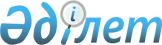 О мерах по укреплению национальной безопасности, дальнейшему усилению борьбы с организованной преступностью и коррупциейУказ Президента Республики Казахстан от 5 ноября 1997 г. N 3731.
      В целях реализации основных положений Стратегии развития Казахстана до 2030 года, укрепления национальной безопасности, оптимизации структуры правоохранительных органов и специальных служб государства, усиления борьбы с организованной преступностью и коррупцией, в соответствии с подпунктами 3), 21) статьи 44 Конституции Республики Казахстан, Указом Президента Республики Казахстан, имеющим силу Конституционного закона, "О Президенте Республики Казахстан" постановляю: 
      1. Образовать на базе Департамента разведки Комитета национальной безопасности Республики Казахстан Службу "Барлау" Республики Казахстан - орган внешней разведки, непосредственно подчиненный и подотчетный Президенту Республики Казахстан. 
      2. Установить, что Директор Службы "Барлау" Республики Казахстан назначается на должность и освобождается от должности Президентом Республики Казахстан. U090739
      3. Упразднить Государственный следственный комитет Республики Казахстан с передачей его полномочий по борьбе с: 
      организованной преступностью, связанной с коррупцией лиц, занимающих ответственные государственные должности, военнослужащих, сотрудников правоохранительных органов, специальных служб и судей, а также контрабандой и наркобизнесом, осуществляемыми преступными сообществами, - Комитету национальной безопасности; 
      иными формами организованной, экономической преступности - Министерству внутренних дел. 
      4. Правительству Республики Казахстан: 
      1) до 1 декабря 1997 года разработать и представить в Мажилис Парламента Республики Казахстан законопроекты, предусматривающие: 
      - наделение органов национальной безопасности и внутренних дел правом дознания и предварительного следствия по делам о преступлениях, передаваемым в их ведение в соответствии с пунктом 3 настоящего Указа; 
      - регламентацию порядка лоббирования при разработке и принятии законов и других нормативных правовых актов, исключающего возможность злоупотреблений; 
      - признание не имеющими юридической силы и недействительными актов, решений и сделок, связанных с коррупцией; 
      - установление контроля за крупными денежными расходами должностных лиц государственных органов и принятие иных мер финансового контроля в целях недопущения легализации ("отмывания") незаконно нажитых денег и иного имущества; 
      - обязательность проведения специальной проверки государственных служащих при их аттестации и решении вопроса о повышении в должности; 
      - иные вытекающие из настоящего Указа изменения и дополнения в законодательство; 
      2) в двухмесячный срок по согласованию с Секретариатом Совета Безопасности Республики Казахстан произвести передачу штатной численности, зданий, учебных заведений, материально-технических средств и иного имущества упраздняемого Государственного следственного комитета Комитету национальной безопасности и Министерству внутренних дел Республики Казахстан соответственно объему передаваемых им полномочий по борьбе с преступностью; 
      3) в месячный срок принять решения, предусматривающие сокращение числа государственных органов, уполномоченных на выдачу лицензии и иных видов разрешений, а также сокращение распределительных функций, осуществляемых государственными органами; принять конкретные меры по расширению сферы применения безналичных форм денежных расчетов между юридическими и физическими лицами; 
      4) до 1 декабря 1997 года внести Президенту Республики Казахстан предложения, предусматривающие повышение уровня оплаты труда, иные гарантии социальной защищенности государственных служащих, создание нормальных условий их деятельности, социально-бытового и медицинского обслуживания, нормативы компенсационных выплат, соразмерных условиям рынка и режиму государственной службы, а также о разработке комплекса мер поощрительного характера, способствующих формированию активной позиции населения в борьбе с организованной преступностью и коррупцией; 
      5) привести ранее изданные акты Правительства Республики Казахстан в соответствие с настоящим Указом; 
      6) принять другие необходимые меры, вытекающие из настоящего Указа. 
      5. Администрации Президента Республики Казахстан в месячный срок: 
      совместно с Директором Службы "Барлау" представить на рассмотрение Президенту Республики проект Положения о Службе "Барлау" Республики Казахстан; 
      внести предложения о приведении актов Президента Республики в соответствие с настоящим Указом. 
      6. Комитету национальной безопасности Республики Казахстан по согласованию с Правительством Республики Казахстан и Секретариатом Совета Безопасности Республики Казахстан до 1 декабря 1997 г. передать штатную численность, здания, материально-технические средства и иное имущество Службе "Барлау" Республики Казахстан в соответствии с объемом ее задач и функций. 
      7. Секретариату Совета Безопасности Республики Казахстан, Генеральной Прокуратуре, Комитету национальной безопасности, Министерству иностранных дел, Министерству внутренних дел и Министерству юстиции Республики Казахстан внести предложения о заключении межгосударственных многосторонних и двусторонних соглашений о сотрудничестве в сфере борьбы с организованной преступностью, наркобизнесом и коррупцией и об участии Казахстана в международных программах по борьбе с указанными преступными проявлениями. 
      8. Министерству информации и общественного согласия Республики Казахстан обеспечить постоянное освещение государственными средствами массовой информации принимаемых мер по усилению борьбы с организованными формами преступности и коррупцией. 
      9. Контроль за исполнением настоящего Указа возложить на Администрацию Президента Республики Казахстан. 
      10. Настоящий Указ вступает в силу со дня опубликования. 
      Президент 
      Республики Казахстан 
					© 2012. РГП на ПХВ «Институт законодательства и правовой информации Республики Казахстан» Министерства юстиции Республики Казахстан
				